Proyecto de investigación para optar por el título de Psicólogo/a Asesor: Lizeth Katherine Bohórquez Gómez Por SOLANGIE VIVIANA VIEDA HORTAJavier Alonso Mosquera IsazaDiciembre 4 de 2022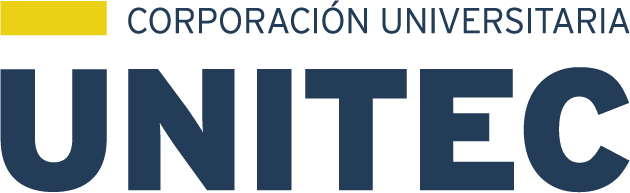 Escuela Ciencias Sociales, Jurídicas Y Humanas Programa De Psicología – Virtual 1.El planteamiento del problema y la pregunta de investigación,Las debilidades en los líderes a todo nivel en las entidades financieras y el manejo de las metas comerciales a nivel nacional llevan a recordar la administración en serie y la medición solo por resultados, olvidando lo más importante que es el ser humano, comparado en muchas ocasiones con máquinas que solo son   valiosas en las entidades financieras si mueven la cifra, dejando a un lado su humanidad y variantes que tienen que ver con la calidad de vida, la salud y las emociones.2. Pregunta: Pregunta: ¿cuáles son los factores de riesgo psicosocial y nivel de burnout derivado de las metas comerciales en entidades financieras en Colombia?3. Justificación y la hipótesis;Este proyecto de investigación está concebido en tres fases; el primero sobre la caracterización de las organizaciones financieras y solidarias que serán identificadas para ser parte del proyecto de investigación, con procesos de documentación hacia la construcción de una línea de base que evidencie un punto de análisis sobre lo que se ha recorrido y análisis prospectivo; una segunda fase sobre la implementación de los instrumentos tanto cualitativos como cuantitativos y establecer un mapa de gestión sobre los factores de éxito y fracaso en el cumplimiento de metas comerciales. Plantea indagar sobre los factores de éxito y no éxito de las metas comerciales en entidades financieras en Colombia y la manera como afecta a los empleados de dichas entidades, llevando a niveles elevados de estrés y burnout constantemente. El alcance del proyecto es la identificación de factores de riesgo, partiendo de las metas comerciales en entidades financieras colombianas. El enfoque de investigación es mixto puesto que se pretende comparar los procesos de diferentes entidades como Bancos y Cooperativas Financieras y de ahorro y crédito, muy similares, pero con factores de solidaridad y comunidad diferentes.  El tercer paso es la fase de tabulación e interpretación de la herramienta aplicada.4. Objetivo general y objetivos específicos;Objetivo GeneralDeterminar los factores de riesgo psicosocial y nivel de burnout derivado de las metas comerciales en entidades financieras en Colombia.Objetivos específicos Definir las metas comerciales más comunes que tienen los trabajadores del sector financiero en Colombia. [Esto a partir de entrevistas]Evaluar los factores de riesgo psicosocial del sector financiero a partir de una muestra de empresas en Colombia. [Esto lo medimos con la batería]Identificar el nivel de Burnout del personal del sector financiero a partir de una muestra de empresas en Colombia. [Esto lo podemos medir con un test de Maslash o el CEQT]5. Marco teórico Los referentes teóricos a tener en cuenta en esta propuesta de investigación están relacionados con las temáticas de las metas comerciales, el estrés el burnout con sus respectivos autores.Sánchez-Narváez, F. (2020). Síndrome de burnout. Grupo Rodrigo Porrúa.Sindrome de BurnoutBoada-Grau, J., & Ficapal-Cusí, P. (2012). Salud y trabajo. Los nuevos y emergentes riesgos psicosociales (Vol. 206). Editorial UOC.Salud y trabajo. Los nuevos y emergentes riesgos psicosocialesGarcía, R. F. (2013). La productividad y el riesgo psicosocial o derivado de la organización del trabajo. Editorial Club Universitario.La productividad y el riesgo psicosocial o derivado de la organización del trabajoVrljicak, I. M. (2015). Estrés, gerencia y subjetividad. Editorial Dunken.Estrés, gerencia y subjetividadSalanova, M. (Ed.). (2009). Psicología de la salud ocupacional. Ed. Síntesis.Psicologia de la Salud ocupacional Gil-Monte, P. R., & Moreno-Jiménez, B. (2005). El síndrome de quemarse por el trabajo (burnout). Una enfermedad laboral en la sociedad del bienestar. Madrid: Pirámide, 36-37.EL SÍNDROME DE QUEMARSE POR EL TRABAJO (BURNOUT)Felipe, U. P. J. (2016). psicología del trabajo, un entorno de factores psicosociales saludables para la productividad, editorial manual moderno.Psicologia del trabajo, un entorno de factores psicosocialesGil-Monte, P. R.,  (2005). Prevencion y tratamiento del síndrome de quemarse por el trabajo (burnout). Madrid: PirámidePrevencion y tratamiento del sindrome de quemarse en el trabajoGil-Monte, P. R., & Peiró Silla, J. M. (2000). Desgaste psíquico en el trabajo: el síndrome de quemarse. Desgaste psíquico en el trabajo: el síndrome de quemarse.Uribe-Prado, J. F. (2020). Riesgos psicosociales, burnout y psicosomáticos en trabajadores del sector público. Investigación Administrativa, 49(125).Riesgos psicosociales, burnout y psicosomáticos en trabajadores del sector públicoSévez, L. P., & Chico, R. V. (2007). Prevalencia del síndrome de" Quemarse por el trabajo" Burnout, en empleados de sucursales de un banco dominicano. Ciencia y sociedad, 32(4), 645-667.PREVALENCIA DEL SÍNDROME DE “QUEMARSE POR EL
TRABAJO” BURNOUT, EN EMPLEADOS DE SUCURSALES
DE UN BANCO DOMINICANOCastañeda Novoa, Y., Valero Zapata, G. M., & Patiño Jacinto, R. A. (2021). Diagnóstico del síndrome de burnout en los contadores públicos de la región Andina en Colombia. Revista Facultad de Ciencias Económicas: Investigación y Reflexión, 29(1), 127-149.Diagnóstico del síndrome de burnout en los contadores públicos de la región Andina en Colombia*Seijas-Solano, D. E. (2020). Riesgos psicosociales, estrés laboral y síndrome burnout en trabajadores universitarios de una escuela de bioanálisis. Revista de Salud Pública, 21, 102-108.Riesgos psicosociales, estrés laboral y síndrome burnout en trabajadores universitarios de una escuela de bioanálisis"Jiménez Barrero E, Caicedo Moreno S, Joven Arias RE, Pulido Gil JA. Factores de riesgo
psicosocial y síndrome de burnout en trabajadores de una empresa dedicada a la recreación y el entretenimiento
educativo infantil en la ciudad de Bogotá D.C. rev.univ.ind.santander.salud 2015; 47(1): 47-60"Factores de riesgo psicosocial y
síndrome de burnout en trabajadores
de una empresa dedicada a la
recreación y el entretenimiento
educativo infantil en Bogotá D.C.Ministerio de la Protección Social (2008). Resolución 2646. Evaluación e intervención de factores de riesgo psicosociales. D.O. 47.059.Resolución 2646 del 2008. Ministerio de protección Social. Congreso de la Republica (2006). Ley 1010 del 2006. Se adoptan medidas para prevenir, corregir y sancionar el acoso laboral y otros hostigamientos en el marco de las relaciones de trabajo. D.O.46.160Ley 1010 del 2006. Congreso de la Republica. Salud mental (2013). Ley 1616 del 2013. Grantizar el ejercicio pleno del Derecho a la Salud Mental a la población Colombiana. Priorisando a los niños, niñas y adolescentes, mediante la promoción de la salud y la prevención del transtorno mental.  D.O. 48.680.ley 1616 del 2013. Salud Mental El ministerio de trabajoen en  el decreto N° 1477 DE 2014. Expide la tabla relacionando las enfermedades Laborales de esta se desprende parte A  (con enfermedades directas) Parte B (enfermedades clasificadas por grupos o caractegorias.Decreto 1477 2014 Ministerio de Trabajo Ministerio de Trabajo (2019).Resolución 2404 del 2019 instrumentos para la evaluación de factores de riesgo psicosicial D.O. 51.023.Resolución 2404 del 2019. Ministerio de TrabajoResolución 2764 2022 Lina MaríaCircular 064 del 2020. D.O 51.460circular 064 del 2020 gestion psicosocial y prevencio de la salud mental Circular 064 del 2020. D.O 51.460circular 064 del 2020 gestion psicosocial y prevencio de la salud mental Circular 064 del 2020. D.O 51.460circular 064 del 2020 gestion psicosocial y prevencio de la salud mental 